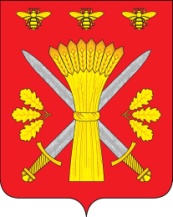 РОССИЙСКАЯ ФЕДЕРАЦИЯОРЛОВСКАЯ ОБЛАСТЬГЛАВА ТРОСНЯНСКОГО  РАЙОНА                                                                                      РАСПОРЯЖЕНИЕОт 18 марта 2015 г.                                                          № 4 с.ТроснаОб утверждении списка кандидатов в члены Общественной палаты Троснянского района Орловской области В целях формирования списка кандидатов в члены Общественной палаты Троснянского района Орловской области на основании ст. 10 Положения об Общественной палате Троснянского района Орловской области, утвержденным решением Троснянского районного Совета народных депутатов от 29.12.2014 г.  № 329: Утвердить список кандидатов в члены Общественной палаты Троснянского района Орловской области согласно приложения.Направить данный список на рассмотрение администрации Троснянского района и Районного Совета народных депутатов Троснянского района для рассмотрения и принятия соответствующих нормативных документов.  Настоящее распоряжение подлежит обнародованию и размещению на официальном Интернет-сайте района.Глава района                                                                                 В.И. МироновПриложение к распоряжениюГлавы Троснянского районаот __________ 2015 г. № ____СПИСОКкандидатов в члены общественной палаты Троснянского района№ п/пФ.  И.  О.Кем выдвинутДата выдвижения1Трошкин Николай ВикторовичРегиональная физкультурно-спортивная общественная организация "Федерация Восточного боевого единоборства Орловской области"09.02.2015 г.2Степко Ольга АлександровнаОРО «Союз женщин Орловской области»05.03.2015 г.3Тимин Владимир АлександровичТроснянская первичная организация ООО профсоюза работников  жизнеобеспечения04.03.2015 г.4Золотарева Надежда КонстантиновнаТроснянская первичная организация О рловской областной организации профсоюза работников здравоохранения РФ05.03.2015 г.5Кисель Александр ГеннадьевичМО ОРО движения «Молодежное движение «Патриоты Орловщины»05.03.2015 г.6Абашкин Иван ИвановичЦеховая профсоюзная организация ф-ла «Газпром газораспределения Орел» в п. Кромы02.02.2015 г.7Воронин Сергей НиколаевичОрловское региональное отделение Общероссийской общественной организации малого и среднего предпринимательства «Опора России»18.02.2015 г.8Киракосян Алевтина ВладимировнаРегиональная благотворительная общественная организация помощи беженцам и вынужденным переселенцам "Орловские соотечественники» 06.03.2015 г.9Сотникова Галина НиколаевнаОрловское областное отделение Общероссийской общественной организации «Всероссийское общество охраны природы»08.03.2015 г.10Фроловичева Елена АлександровнаТроснянская районная организация Профсоюза работников народного образования и науки05.02.2015 г.11Быкова Валентина ЛеонидовнаМестное отделение ОРО Всероссийской общественной организации «Молодая Гвардия Единой России»06.02.2015 г.12Коломыцев Владимир ВладимировичТроснянское МО ООО ВОО ветеранов (пенсионеров) войны, труда, Вооруженных сил и правоохранительных органов06.03.2015 г.13Королева Надежда ИвановнаТроснянское отделение ОООООО "Российский Красный Крест"02.02.2015 г.14Акатьева Надежда ЮрьевнаТроснянская районная профсоюзная организация работников культуры 10.02.2015 г.15Аветисян Вадим АльбертовичОрловская областная организация Профсоюза работников агропромышленного комплекса10.02.2015 г.